___________________________________________________, _________________ _________________November 03, 2022___________________________________________________, _________________ _________________Dear Seller:The purpose of this letter is to set forth some of the basic terms and conditions of the proposed purchase bythe undersigned (the "Buyer") of certain real estate owned by you (the "Seller"). The terms set forth in thisLetter will not become binding until a more detailed "Purchase Agreement" is negotiated and signed by theparties, as contemplated below by the section of this Letter entitled "Non-Binding."1. DESCRIPTION OF PROPERTY. The property proposed to be sold is located at _________________,_________________, _________________ and is legally described as _________________The Real Estate is subject to public highways, covenants, restrictions and zoning, if any.Included are all permanent fixtures and all property that integrally belongs to or is part of the RealEstate, whether attached or detached, such as light fixtures, shades, rods, blinds, awnings, windows,storm doors, screens, plumbing fixtures, water heater, water softener, air conditioning equipment, built-in items, outside television antenna, fencing, gates and landscaping.2. PRICE. The proposed purchase price is $0.00, of which $0.00 would be deposited with Seller, or Seller'sagent, upon acceptance of a binding Purchase Agreement. Buyer would pay the balance to Seller at closing.3. POSSESSION. Possession would be given on _________________, or sooner by mutual agreement.Settlement would be made at the closing, immediately prior to possession.4. INSPECTION. After the final acceptance of a binding Purchase Agreement, Buyer may have the RealEstate inspected by a person of Buyer's choice to determine if there are any structural, mechanical, plumbingor electrical deficiencies, structural pest damage or infestation, any unsafe conditions or other damage,including the presence of radon gas, any lead-based paint hazards, and inspections for other conditions thatare customary to the locality and/or that are required by law.5. CONDITIONS. Buyer's obligations under the Purchase Agreement would be subject to:a. Receipt by Buyer of financing, in the amount of $0.00, and at an interest rate not to exceed 0 %,financed over a period of 0 years or more, to finance Buyer's purchase of the Real Estate.b. Sale by Buyer of Real Estate located at _________________, _________________,_________________ on terms reasonably satisfactory to Buyer.Buyer would agree to satisfy or release such condition(s) by _________________.6. SELLER'S WARRANTIES. Seller warrants that the title of the proposed property to be sold is and shallbe good. Good title consists of Seller's actual possession of the property, Seller's right of possession of theproperty, and Seller's right of property. Buyer is responsible for performing any title search or other duediligence investigation of title as may be appropriate, and may withdraw from a binding Purchase Agreementif it is discovered that Seller does not have good title. Seller shall deliver title to the property to Buyer in theform of a Special Warranty Deed.7. STANDARD PROVISIONS. The Purchase Agreement will include the standard provisions that arecustomary to the locality and/or that are required by law.8. STAND STILL. Seller shall not initiate or carry on negotiations for the sale of the Real Estate with anyparty other than Buyer unless either (1) Buyer and Seller fail to enter into a binding Purchase Agreement by_________________, or (2) Buyer and Seller agree in writing to abandon this Letter of Intent.9. NON-BINDING. This Letter of Intent does not, and is not intended to, contractually bind the parties, andis only an expression of the basic conditions to be incorporated into a binding Purchasing Agreement. ThisLetter of Intent does not address all of the essential terms of any potential Purchase Agreement. This Letterdoes not require either party to negotiate in good faith or to proceed to the completion of a binding PurchaseAgreement. The parties shall not be contractually bound unless and until they enter into a formal, writtenPurchase Agreement, which must be in form and content satisfactory to each party and to each party's legalcounsel, in their sole discretion. Neither party may rely on this Letter as creating any legal obligation of anykind; neither party has taken or will take any action in reliance on this non-binding Letter of Intent, whethera contract claim, a claim for reliance or estoppel (such as a claim for out-of-pocket expenses incurred by aparty), or a claim for breach of any obligation to negotiate in good faith. Notwithstanding the provisions ofthis paragraph to the contrary, Seller and Buyer agree that the above paragraph entitled "Stand Still" shall bebinding, regardless of whether a binding Purchase Agreement is entered into by the parties.10. CONFIDENTIALITY. Buyer and Seller agree to make good faith efforts to hold any pricing terms,negotiations, and any other confidential information in confidence and will not disclose this information toany person or entity without prior written consent from either party.If you would like to discuss a sale of the Real Estate with the undersigned on these general terms, please signand return a copy of this Letter of Intent to the undersigned at your earliest convenience.Sincerely,BUYER:_________________s _ A f _ B u y e r _ R e p _ N a m e _d _ A f _ B u y e r _ R e p _ D a te _By:Date:_________________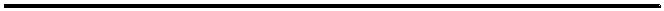 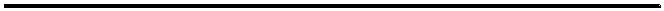 SELLER:s _ A f _ S e lle r _ I n d iv id u a l_ N a m e _ N a m e _d _ A f _ S e lle r _ I n d iv id u a l_ N a m e _ D a te _By:Date:_________________The above Letter reflects our mutual understanding and sets forth the basis for proceeding to negotiate aPurchase Agreement as outlined above.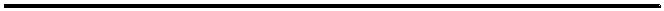 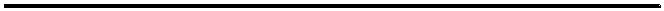 